Lesson 2: Finding Area by Decomposing and Rearranging2.1: What is Area?You may recall that the term area tells us something about the number of squares inside a two-dimensional shape.Here are four drawings that each show squares inside a shape. Select all drawings whose squares could be used to find the area of the shape. Be prepared to explain your reasoning.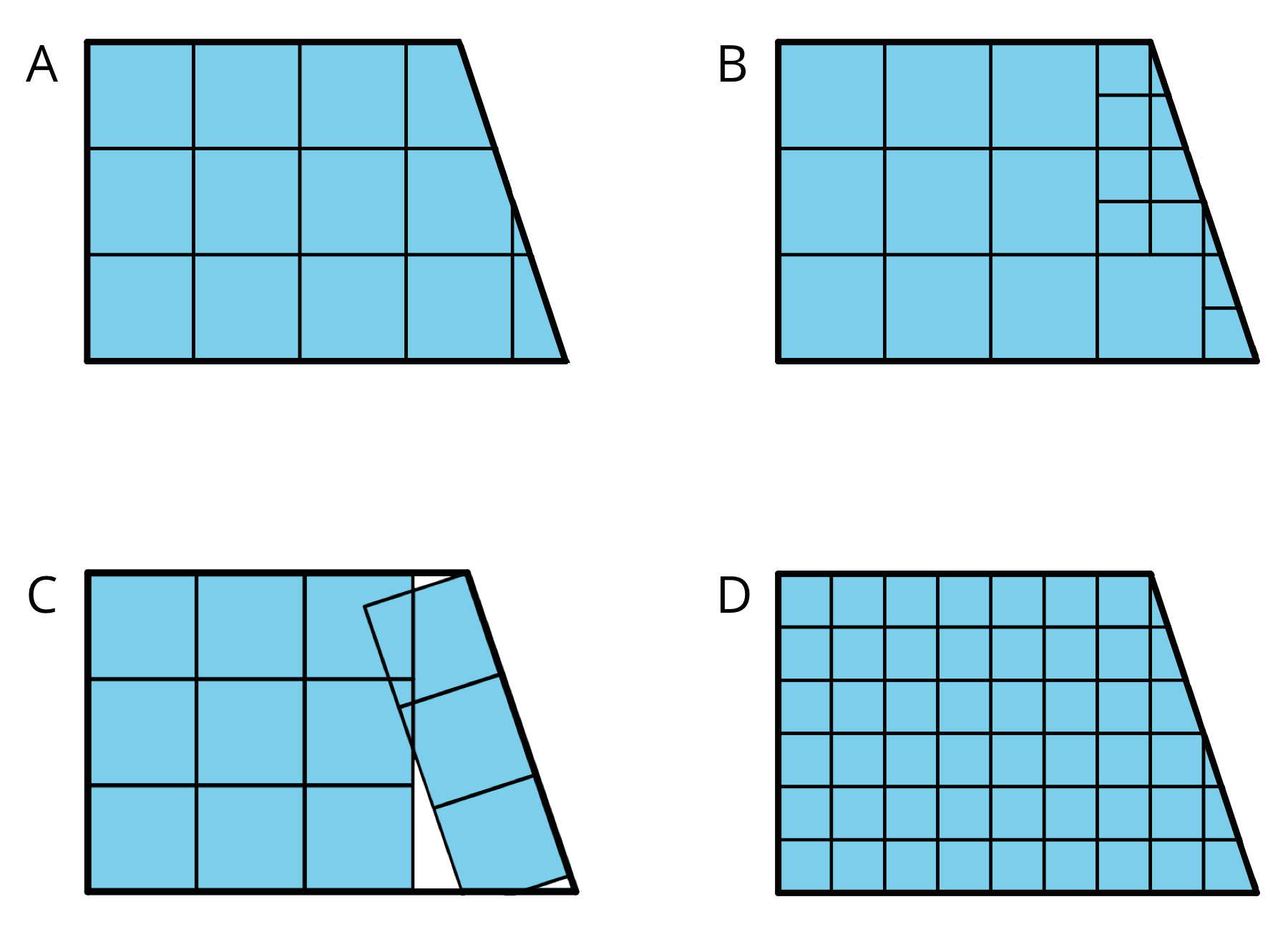 Write a definition of area that includes all the information that you think is important. 2.2: Composing ShapesYour teacher will give you one square and some small, medium, and large right triangles. The area of the square is 1 square unit.Notice that you can put together two small triangles to make a square. What is the area of the square composed of two small triangles? Be prepared to explain your reasoning.Use your shapes to create a new shape with an area of 1 square unit that is not a square. Trace your shape.Use your shapes to create a new shape with an area of 2 square units. Trace your shape.Use your shapes to create a different shape with an area of 2 square units. Trace your shape.Use your shapes to create a new shape with an area of 4 square units. Trace your shape.Are you ready for more?Find a way to use all of your pieces to compose a single large square. What is the area of this large square?2.3: Tangram TrianglesRecall that the area of the square you saw earlier is 1 square unit. Complete each statement and explain your reasoning.The area of the small triangle is _________ square units. I know this because . . .The area of the medium triangle is _________ square units. I know this because . . .The area of the large triangle is _________ square units. I know this because . . .Lesson 2 SummaryHere are two important principles for finding area:If two figures can be placed one on top of the other so that they match up exactly, then they have the same area.We can decompose a figure (break a figure into pieces) and rearrange the pieces (move the pieces around) to find its area.Here are illustrations of the two principles.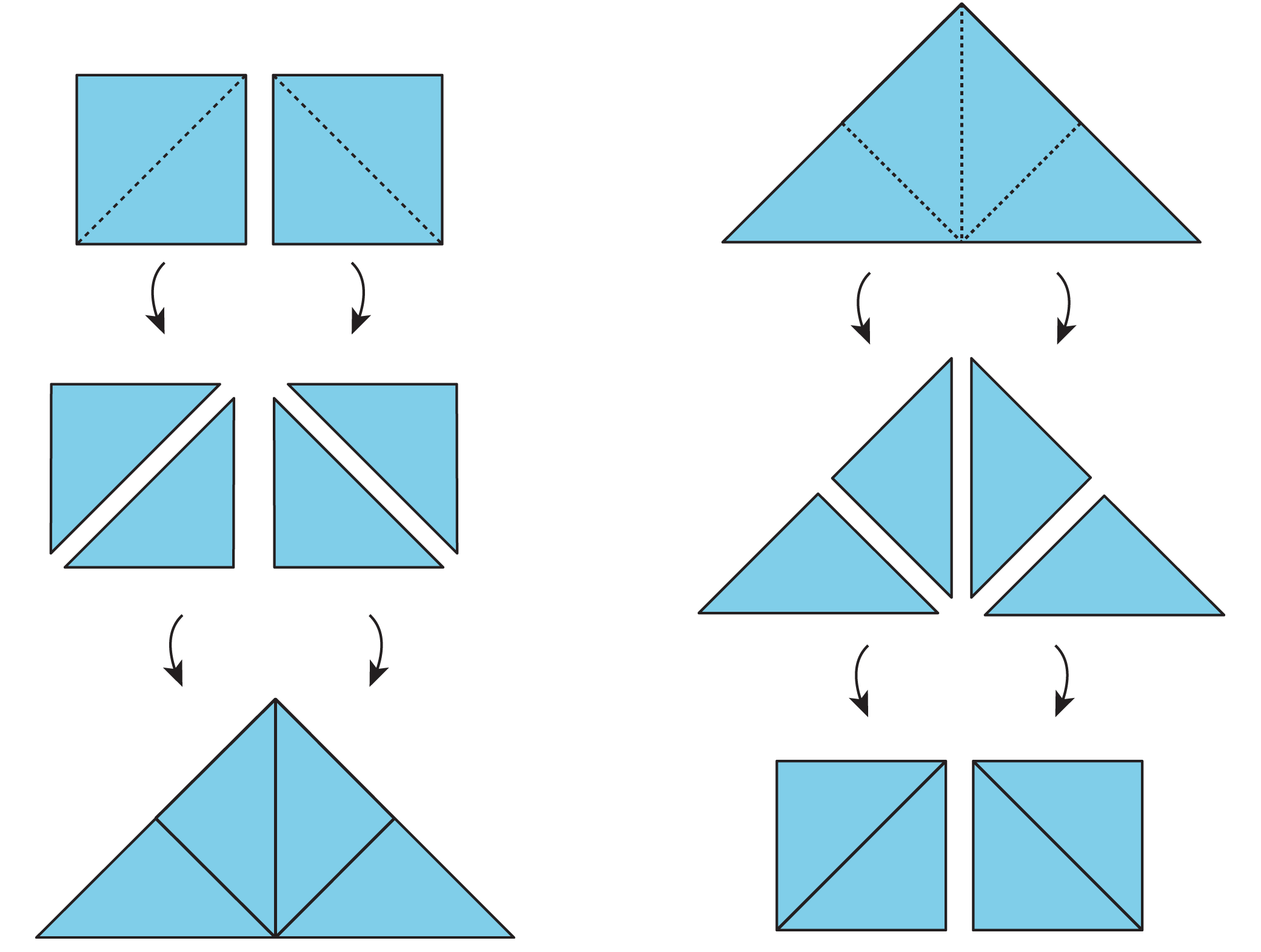 ​Each square on the left can be decomposed into 2 triangles. These triangles can be rearranged into a large triangle. So the large triangle has the same area as the 2 squares.Similarly, the large triangle on the right can be decomposed into 4 equal triangles. The triangles can be rearranged to form 2 squares. If each square has an area of 1 square unit, then the area of the large triangle is 2 square units. We also can say that each small triangle has an area of  square unit.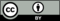 © CC BY Open Up Resources. Adaptations CC BY IM.